Město Velké Meziříčí Radnická 29/1 59413 Velké MeziříčíSMLOUVA O PŘÍSPĚVKU NA SPOLUFINANCOVÁNÍ SOCIÁLNÍCH SLUŽEB
V SÍTI ORP VELKÉ MEZIŘÍČÍCLISmluvní stranyMěsto Velké Meziříčíse sídlem: Radnická 29/1, 594 13 Velké Meziříčízastoupené starostou města Ing. arch. Alexandrosem KaminarasemIČ: 00295671bankovní spojení: 131-1376570217/0100(dále jen „město Velké Meziříčí“), jako příjemce příspěvkuObec: Horní Libochováse sídlem: Horní Libochová 53, 594 51 Křižanovzastoupená starostou Mgr. Pavlem DvořákemIČO: 00544213bankovní spojení: 13620751/0100(dále jen „obec“), jako poskytovatel příspěvkuuzavírají podle § 1746 odst. 2 zákona č. 89/2012 Sb„ občanský zákoník (dále jen „občanský zákoník“) a v souladu se zákonem č. 128/2000 Sb., o obcích (obecní zřízení), ve znění pozdějších předpisů, smlouvu o příspěvku na spolufinancování sociálních služeb v síti ORP Velké Meziříčí takto:Cl. IIÚčel smlouvySmluvní strany uzavírají tuto smlouvu za účelem zajištění spolufinancování základní sítě sociálních služeb ve správním obvodu obce s rozšířenou působností ORP Velké Meziříčí.Město Velké Meziříčí bude s poskytovateli sociálních služeb zařazených do Krajské sítě sociálních služeb Kraje Vysočina uzavírat smlouvy na poskytnutí účelové neinvestiční dotace na dokrytí provozních a mzdových nákladů v souladu s plněním závazku veřejné služby ve formě vyrovnávací platby, k zajištění dostupnosti poskytování sociální služby. Vlastní příspěvkové organizaci bude město Velké Meziříčí poskytovat vyrovnávací platbu z příspěvku obcí formou příspěvku na provoz bez uzavření smlouvy o dotaci. Podmínky použití takto poskytnutých prostředků budou upraveny závazným metodickým pokynem.Město Velké Meziříčí se zavazuje použít příspěvek od obce pouze na financování terénní pečovatelské služby ve svém správním obvodu obce s rozšířenou působností.Dotace/příspěvek na provoz budou poskytnuty pouze příjemci, který na sebe převzal závazek poskytovat veřejnou službu v souladu s Rozhodnutím Komise ze dne 20. prosince 2011 o použití čl. 106 odst. 2 Smlouvy o fungování Evropské unie na státní podporu ve formě vyrovnávací platby za závazek veřejné služby udělené určitým podnikům pověřeným poskytováním služeb obecného hospodářského zájmu(2012/21/EU) a kterému bylo vydáno Pověření k poskytování služeb obecného hospodářského zájmu v Kraji Vysočina.Dotace/příspěvek na provoz poskytovatelům sociálních služeb pro příslušný kalendářní rok budou městem Velké Meziříčí vypočteny a poskytnuty v souladu s metodikou vypracovanou ve spolupráci s Krajem Vysočina (v souladu se Zásadami zastupitelstva Kraje Vysočina pro poskytování příspěvku na vyrovnávací platbu pro příslušný kalendářní rok a na ně navazujícím Grantovým programem města Velké Meziříčí pro terénní pečovatelskou službu pro příslušný kalendářní rok).Město Velké Meziříčí bude na základě uzavřených smluv o poskytnutí dotace poskytovatelům sociálních služeb oprávněno k provedení kontroly využití a dodržení účelovosti poskytnuté dotace.ČI. III.Příspěvek obceObec se touto smlouvou zavazuje přispět městu Velké Meziříčí částkou doporučenou Valnou hromadou Mikroregionu Velkomeziříčsko-Bítešsko, a to 100,- Kč na jednoho obyvatele obce a rok.Celkový příspěvek pro příslušný kalendářní rok bude stanoven dle počtu obyvatel obce vycházejícího ze statistických údajů Ministerstva vnitra ČR k 1.1. předchozího kalendářního roku.Výpočet celkového příspěvku pro příslušný kalendářní rok provede obec a výslednou částku uhradí v termínu vždy do 31.3. daného kalendářního roku na účet města Velké Meziříčí uvedený v záhlaví této smlouvy pod var. symbolem: (IČO obce). Závazek obce zaplatit příspěvek dle této smlouvy je splněn připsáním příslušné částky na účet města Velké Meziříčí.Město Velké Meziříčí se zavazuje vést příspěvky poskytnuté na spolufinancování sítě sociálních služeb na základě smluvního vztahu i s dalšími obcemi v rámci ORP na speciálním účtu a prostředky využít výlučně v souladu s účelem této smlouvy. Náklady (výdaje) na vedení výše uvedeného bankovního účtu příjemce příspěvku hradí příjemce příspěvku. Výnosy (příjmy) z vedení tohoto bankovního účtu příjemce příspěvku jsou ve prospěch příjemce příspěvku.Město Velké Meziříčí se zavazuje zpracovat souhrnnou roční zprávu o čerpání dotací na provoz pečovatelské služby a tuto zprávu předat obci do 31. 3. následujícího roku.O použití případné nevyčerpané finanční rezervy z předchozího roku rozhodne město Velké Meziříčí podle doporučení Valné hromady Mikroregionu Velkomeziříčsko- Bítešsko.ČI. IV.Doba trvání smlouvyTato smlouva se uzavírá na dobu neurčitou.Tuto smlouvu je možné vypovědět ze strany města Velké Meziříčí bez výpovědní doby za podmínky, že obec ve lhůtě do 31.3. příslušného kalendářního roku neprovede úhradu příspěvku dle ČI. III. této smlouvy. Účinky výpovědi nastávají dnem následujícím po doručení písemné výpovědi obci.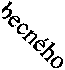 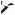 Obě smluvní strany mohou tuto smlouvu vypovědět bez udání důvodů k31. 12. příslušného kalendářního roku, přičemž písemná výpověď musí být doručena druhé smluvní straně nejpozději do 30. 6. tohoto kalendářního roku.ČI. VSpolečná ustanoveníTato smlouva nabývá platnosti dnem podpisu oprávněnými zástupci obou smluvních stran a účinnosti dnem zveřejnění v registru smluv dle zákona č. 340/2015 Sb., o zvláštních podmínkách účinnosti některých smluv, uveřejňování těchto smluv a o registru smluv (zákon o registru smluv). Smluvní strany se dohodly, že uveřejnění této smlouvy dle zákona o registru smluv provede město Velké Meziříčí.Jakékoli změny této smlouvy lze provádět jen na základě dohody smluvních stran v podobě písemných, vzestupně číslovaných dodatků, podepsaných oprávněnými zástupci obou smluvních stran.Smlouva je vyhotovena ve dvou stejnopisech s platností originálu, přičemž každá smluvní strana obdrží po jednom vyhotovení.Smluvní strany prohlašují, že s obsahem této smlouvy souhlasí, že byla uzavřena po vzájemném projednání dle jejich pravé a svobodné vůle, určitě, vážně, srozumitelně, nikoli v tísni nebo za nápadně nevýhodných podmínek a autentičnost této smlouvy stvrzují svými podpisy.ČI. VI.Schvalovací doložka dle ustanovení § 41 zákona č. 128/2000 Sb., o obcích (obecní
zřízení), ve znění pozdějších předpisůUzavření smluv o příspěvku na spolufinancování sociálních služeb v síti ORP Velké Meziříčí s členskými obcemi Mikroregionu Velkomeziříčsko-Bítešsko schválilo zastupitelstvo města Velké Meziříčí na svém zasedání dne 12.9.2023 usnesením č. 176/7/ZM/2023.Uzavření této smlouvy schválilo zastupitelstvo obce Horní Libochová na svém zasedání dne 27.10.2023  usnesením č. 5/2023.Ve Velkém Meziříčí dne 			Ve Velkém Meziříčí dne Ing. arch. Alexandros Kaminaras		Mgr. Pavel Dvořákstarosta					starosta